みよし市みよし市所在地〒470-0295みよし市三好町小坂50番地電話0561-32-8021ファックス0561-34-4429メールtoshi_k@city.aichi-miyoshi.lg.jpホームページhttps://www.city.aichi-miyoshi.lg.jp/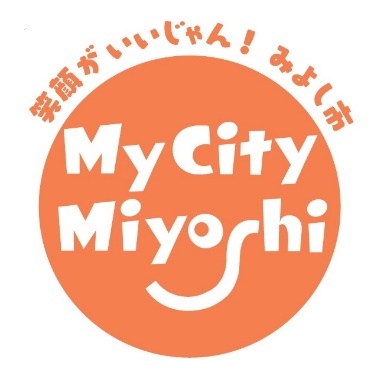 　みよし市は、愛知県のほぼ中央、名古屋市と豊田市の間に位置しています。その交通の利便性や好立地条件を背景に、名古屋市や豊田市などのベッドタウンとして近年住宅開発が進み人口が増加してきました。　人口は、６万人を超え、産業は、トヨタ自動車株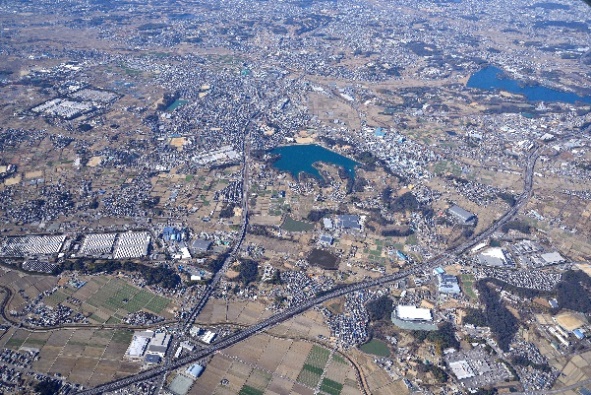 式会社の自動車工場など自動車関連産業をはじめとして、数多くの企業が立地している、豊かな自然環境と活気あふれる産業、香り高い文化の調和したまちです。　市内を走る「さんさんバス」の運行状況や（位置情報）や時刻表は、バスロケーションシステムで検索することができます。お手持ちのスマートフォンから確認できるほか、市役所正面玄関受付やイオン三好ショッピングセンター、カリヨンハウス、みよし市民病院、サンライブに設置してあるモニターでも確認することができます。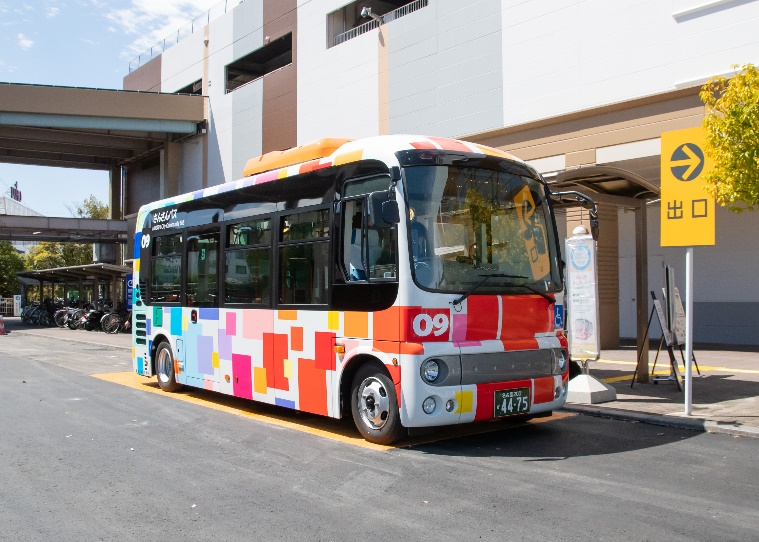 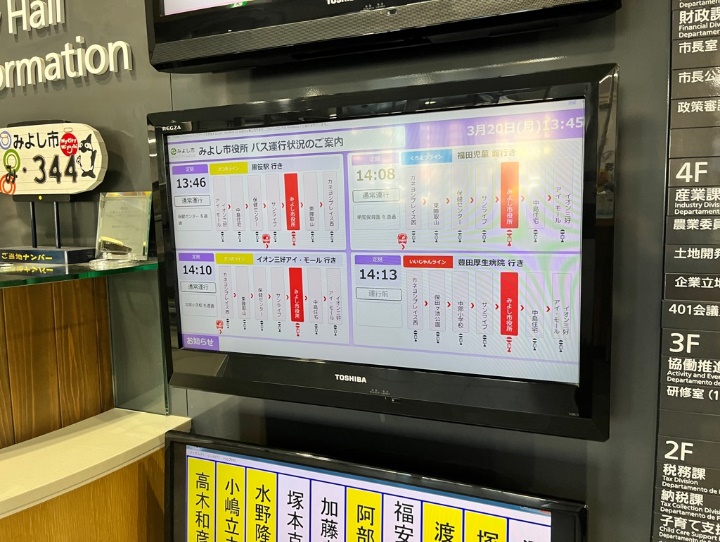 　みよし市は、愛知県のほぼ中央、名古屋市と豊田市の間に位置しています。その交通の利便性や好立地条件を背景に、名古屋市や豊田市などのベッドタウンとして近年住宅開発が進み人口が増加してきました。　人口は、６万人を超え、産業は、トヨタ自動車株式会社の自動車工場など自動車関連産業をはじめとして、数多くの企業が立地している、豊かな自然環境と活気あふれる産業、香り高い文化の調和したまちです。　市内を走る「さんさんバス」の運行状況や（位置情報）や時刻表は、バスロケーションシステムで検索することができます。お手持ちのスマートフォンから確認できるほか、市役所正面玄関受付やイオン三好ショッピングセンター、カリヨンハウス、みよし市民病院、サンライブに設置してあるモニターでも確認することができます。